РЕСПУБЛИКА ДАГЕСТАНАДМИНИСТРАЦИЯ  МУНИЦИПАЛЬНОГО ОБРАЗОВАНИЯ  СЕЛЬСКОГО  ПОСЕЛЕНИЯ «СЕЛЬСОВЕТ «КАРЛАБКИНСКИЙ»368324, РД, Левашинский район, с.Карлабко тел.8928 969 77 31 e-mail:mo-karlabko@mail.ruПОСТАНОВЛЕНИЕ     от  21.07.2023 г.                                                                                               № 12О ПРИСВОЕНИИ АДРЕСА ЗЕМЕЛЬНЫМ УЧАСТКАМ.     Рассмотрев заяление Багандовой Патимат Шамиловны и Гаджиева Магомеда Гаджиевича о присвоении адресов земельным участкам, образованным в результате раздела земельного участка с кадастровым номером 05:31:000026 расположенного по адресу с.Сулейбакент,ул. Садовая 20-А Руководствуясь ФЗ от 28.12.2013 г №44-ФЗ « О Федеральной информационной адресной системе,  о внесении изменений в Федеральный закон «Об общих принципах местного самоуправления в РФ», ФЗ от 06.10.2003 г №131-ФЗ Об общих принципах органов местного самоуправления в РФ». Постановлением Правительства РФ от 19.11.2014г№1221 «Об утверждении правил присвоения, зменения и аннулирования адресов» и Уставом сельского поселения МО  «сельсовет «Карлабкинский» Левашинского района постановляет:          1.Земельному участку с кадастровым номером 05:31:000026:746 площадью 350 кв.м. принадлежащего на праве собственности гражданина Багандовой Патимат Шамиловны присвоить адрес РФ, РД, Левашинский район, с.Сулейбакент, ул.Садовая, 20-Б          2.Земельному участку с кадастровым номером 05:31:000026:747  площадью 350 кв.м. принадлежащего на праве собственности гражданина Гаджиева Магомеда Гаджиевича присвоить адрес РФ, РД, Левашинский район, с.Сулейбакент, ул.Садовая, 20-А         3. Присвоить лицевые счета земельным участкам и внести запись в похозяйственную книгу с.СулейбакентГлава  администрации   МО «сельсовет «Карлабкинский»                                                  С.М.Алиев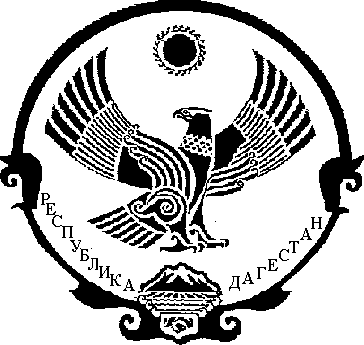 